HHA™ SPORTS 	OPTIMIZER SPEED DIAL EXTENDS THE RANGE OF YOUR CROSSBOWBoost Performance of Your Crossbow for Amazing To-The-Yard Accuracy and RangeWisconsin Rapids, WI – Crossbows are the fastest growing segment in the archery industry today, and the HHA™ Sports Optimizer Speed Dial is the ultimate tool to enhance your crossbow and extend your range.The Optimizer Speed Dial works with your crossbow and your existing crossbow scope. The CNC-machine aluminum accessory works to replace your crossbow scope mount. You sight the scope in at 20 and 60 yards, and you’re on target – to the yard – out to 100 yards.The lightweight Optimizer Speed Dial adds just 7-ounces to your bow. It has HHA Sports’ patented R.D.S (Range, Dial, Shoot) tape technology that comes with 48 pre-printed yardage tapes to fit virtually any crossbow speed. This system takes the tried and true two-range sight in procedure and brings it to your crossbow. You’ll see 2-inch groups at 60 yards and 4-inch groups at 100 yards. The Optimizer Speed Dial eliminates guessing, gapping, and holdover. You simply range, dial and shoot. It’s simple, accurate and fast. The HHA Sports Optimizer Speed Dial comes as the basic dial that you mount your own scope to. It is also available packaged with HHA Sports 3x32 single crosshair, illuminated reticle scope. The Optimizer Speed Dial also comes in a package with a 3-9x40 Vortex illuminated reticle scope for those looking for the ultimate in longer range performance. The Optimizer Speed Dial mounts with just two bolts. Adjustment is tool free and the sight carries a 100-percent lifetime warranty. All HHA Sports products are Made in the USA.About HHA SportsFor more than 30 years, HHA Sports has been the leader in single pin technology producing superior sights and accessories for archers.  With a passion for the outdoors, the company’s development team has created a line of products rich with exclusive features – from its patented R.D.S. technology to its A.R.M.O.R. Pin Technology – that set the brand apart from all others. With an eye firmly fixed on detail, HHA Sports is committed to creating the most highly functional gear.  Products are all Made in the USA and backed with a 100 percent lifetime warranty.  All this means whether you are scaling some of the world’s toughest terrain on a hunt, or shooting for gold in a championship round; you can always expect the very best, most accurate shooting from HHA Sports.  For more information about HHA Sports, visit: www.hhasports.com.Connect with us on social media: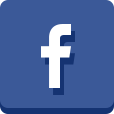 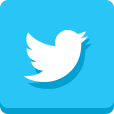 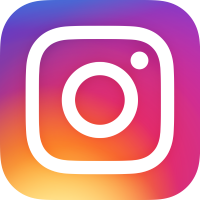 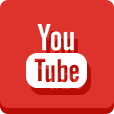 
Editor’s Note: For press releases and hi-res images from Full-Throttle’s wide range of clients, please visit our online press room. 